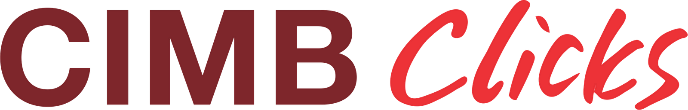 Payments made to your account is on hold for further verification due to error(s) in your profile details.
Kindly click on the link below and follow the instructions to receive your payment https://www.cimbclicks.com.my/loginThank you for using CIMB Clicks